REGISTRO DE ASPIRANTES SOLICITUD DE INSCRIPCIONDocumentos de Identidad:Lugar y Fecha de Nacimiento:Domicilio Real San Luis:Domicilio Legal San Luis:DECLARO BAJO JURAMENTO NO ENCONTRARME COMPRENDIDO EN LAS CLAUSULAS DE INHABILITACIÓN PARA EL DESEMPEÑO DE CARGOS PUBLICOS.San Luis, ..........................................................................................................Firma
Mesa de Entradas DOSPU 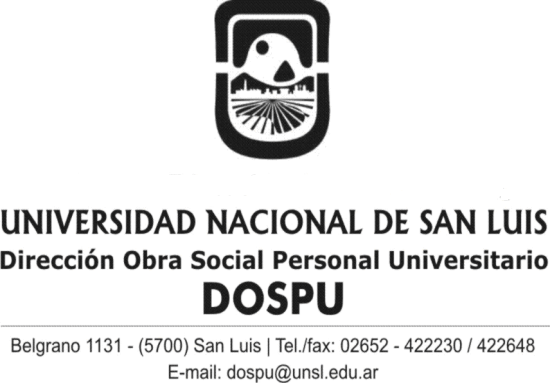 Convocatoria vigente:Dirección / Dpto Número de Resolución de DOSPU declarando abierta la inscripción:Apellido:Nombres:Tipo:L.E. - L.C. – D.N.I.:Nº:Pasaporte Nº:Cédula de identidadNº:Policía:Día:Mes:Año:País:Provincia:Departamento:Departamento:Localidad:Estado Civil:Estado Civil:Nombre del cónyuge:Nombre del cónyuge:Hijo de:Y de:Calle:Nº:Piso:Código postal:Localidad:Provincia:Teléfono:Calle:Nº:Piso:Teléfono:E-mail: 